Weekly home learning timetable EYFS and Year 1Week beg: 1st February 2021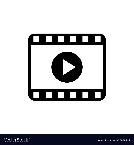 MondayTuesdayWednesdayThursdayFridayPhonics EYFs/Year 1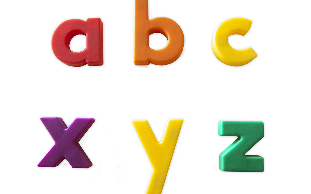 See video and plansPhonics EYFs/Year 1See video and plansPhonics EYFs/Year 1See video and plansPhonics EYFs/Year 1See video and plansPhonics EYFs/Year 1See video and plansMaths EYFS/Year 1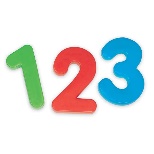 	See video and plansMaths EYFS/Year 1 See video and plansMaths EYFS/Year 1See video and plansMaths EYFS/Year 1See video and plansMaths EYFS/Year 1 See video and plansTake a break, have a snack!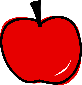 Take a break, have a snack!Take a break, have a snack!Take a break, have a snack!Take a break, have a snack!EYFS/Year 1 writing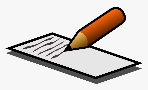 See video and plansEYFS/Year 1 writingSee video and plansEYFS/Year 1 writingSee video and plansEYFS/Year 1 writingSee video and plansEYFS/Year 1 writingSee video and plansReading or sharing a book  for 15 minutes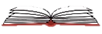 Reading or sharing a book  for 15 minutesReading or sharing a book  for 15 minutesReading or sharing a book  for 15 minutesReading or sharing a book  for 15 minutesLunch time!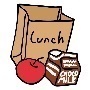 Lunch time!Lunch time!Lunch time!Lunch time!Project grid time. Choose an activity from the grid or on the writing plan.Project grid time. Choose an activity from the grid or on the writing plan.Project grid time. Choose an activity from the grid or on the writing plan.Project grid time. Choose an activity from the grid or on the writing plan.Project grid time. Choose an activity from the grid or on the writing plan.Now it’s your active hour. Get moving!Now it’s your active hour. Get moving!Now it’s your active hour. Get moving!Now it’s your active hour. Get moving!Now it’s your active hour. Get moving!